Learning Objectives for the week:   (Please check purple mash emails to find out which colour group your child is in ready for Microsoft Teams)Reading:The children will be able to retell the story of ‘The Little Red Hen’.To learn how to plan a new story.Phonics:The children will recognise the letters ar, or and read words with these sounds. The children will be able to read their word set. The children will be able to recognise the tricky word you.The children will be able to spell the tricky words: the, to, I, no, go, was, he, she, we, me, be, all and are. Writing:To learn how to write a speech bubble.The children will be able to write simple sentence for a picture. The children will be able to write their first name and surname in cursive letters.(Please encourage your child to write their name daily)Maths: To learn to find half of a number.To explore doubling and halving.Learning Objectives for the week:   (Please check purple mash emails to find out which colour group your child is in ready for Microsoft Teams)Reading:The children will be able to retell the story of ‘The Little Red Hen’.To learn how to plan a new story.Phonics:The children will recognise the letters ar, or and read words with these sounds. The children will be able to read their word set. The children will be able to recognise the tricky word you.The children will be able to spell the tricky words: the, to, I, no, go, was, he, she, we, me, be, all and are. Writing:To learn how to write a speech bubble.The children will be able to write simple sentence for a picture. The children will be able to write their first name and surname in cursive letters.(Please encourage your child to write their name daily)Maths: To learn to find half of a number.To explore doubling and halving.Learning Objectives for the week:   (Please check purple mash emails to find out which colour group your child is in ready for Microsoft Teams)Reading:The children will be able to retell the story of ‘The Little Red Hen’.To learn how to plan a new story.Phonics:The children will recognise the letters ar, or and read words with these sounds. The children will be able to read their word set. The children will be able to recognise the tricky word you.The children will be able to spell the tricky words: the, to, I, no, go, was, he, she, we, me, be, all and are. Writing:To learn how to write a speech bubble.The children will be able to write simple sentence for a picture. The children will be able to write their first name and surname in cursive letters.(Please encourage your child to write their name daily)Maths: To learn to find half of a number.To explore doubling and halving.Learning Objectives for the week:   (Please check purple mash emails to find out which colour group your child is in ready for Microsoft Teams)Reading:The children will be able to retell the story of ‘The Little Red Hen’.To learn how to plan a new story.Phonics:The children will recognise the letters ar, or and read words with these sounds. The children will be able to read their word set. The children will be able to recognise the tricky word you.The children will be able to spell the tricky words: the, to, I, no, go, was, he, she, we, me, be, all and are. Writing:To learn how to write a speech bubble.The children will be able to write simple sentence for a picture. The children will be able to write their first name and surname in cursive letters.(Please encourage your child to write their name daily)Maths: To learn to find half of a number.To explore doubling and halving.Learning Objectives for the week:   (Please check purple mash emails to find out which colour group your child is in ready for Microsoft Teams)Reading:The children will be able to retell the story of ‘The Little Red Hen’.To learn how to plan a new story.Phonics:The children will recognise the letters ar, or and read words with these sounds. The children will be able to read their word set. The children will be able to recognise the tricky word you.The children will be able to spell the tricky words: the, to, I, no, go, was, he, she, we, me, be, all and are. Writing:To learn how to write a speech bubble.The children will be able to write simple sentence for a picture. The children will be able to write their first name and surname in cursive letters.(Please encourage your child to write their name daily)Maths: To learn to find half of a number.To explore doubling and halving.Learning Objectives for the week:   (Please check purple mash emails to find out which colour group your child is in ready for Microsoft Teams)Reading:The children will be able to retell the story of ‘The Little Red Hen’.To learn how to plan a new story.Phonics:The children will recognise the letters ar, or and read words with these sounds. The children will be able to read their word set. The children will be able to recognise the tricky word you.The children will be able to spell the tricky words: the, to, I, no, go, was, he, she, we, me, be, all and are. Writing:To learn how to write a speech bubble.The children will be able to write simple sentence for a picture. The children will be able to write their first name and surname in cursive letters.(Please encourage your child to write their name daily)Maths: To learn to find half of a number.To explore doubling and halving.Learning Objectives for the week:   (Please check purple mash emails to find out which colour group your child is in ready for Microsoft Teams)Reading:The children will be able to retell the story of ‘The Little Red Hen’.To learn how to plan a new story.Phonics:The children will recognise the letters ar, or and read words with these sounds. The children will be able to read their word set. The children will be able to recognise the tricky word you.The children will be able to spell the tricky words: the, to, I, no, go, was, he, she, we, me, be, all and are. Writing:To learn how to write a speech bubble.The children will be able to write simple sentence for a picture. The children will be able to write their first name and surname in cursive letters.(Please encourage your child to write their name daily)Maths: To learn to find half of a number.To explore doubling and halving.Learning Objectives for the week:   (Please check purple mash emails to find out which colour group your child is in ready for Microsoft Teams)Reading:The children will be able to retell the story of ‘The Little Red Hen’.To learn how to plan a new story.Phonics:The children will recognise the letters ar, or and read words with these sounds. The children will be able to read their word set. The children will be able to recognise the tricky word you.The children will be able to spell the tricky words: the, to, I, no, go, was, he, she, we, me, be, all and are. Writing:To learn how to write a speech bubble.The children will be able to write simple sentence for a picture. The children will be able to write their first name and surname in cursive letters.(Please encourage your child to write their name daily)Maths: To learn to find half of a number.To explore doubling and halving.Learning Objectives for the week:   (Please check purple mash emails to find out which colour group your child is in ready for Microsoft Teams)Reading:The children will be able to retell the story of ‘The Little Red Hen’.To learn how to plan a new story.Phonics:The children will recognise the letters ar, or and read words with these sounds. The children will be able to read their word set. The children will be able to recognise the tricky word you.The children will be able to spell the tricky words: the, to, I, no, go, was, he, she, we, me, be, all and are. Writing:To learn how to write a speech bubble.The children will be able to write simple sentence for a picture. The children will be able to write their first name and surname in cursive letters.(Please encourage your child to write their name daily)Maths: To learn to find half of a number.To explore doubling and halving.Learning Objectives for the week:   (Please check purple mash emails to find out which colour group your child is in ready for Microsoft Teams)Reading:The children will be able to retell the story of ‘The Little Red Hen’.To learn how to plan a new story.Phonics:The children will recognise the letters ar, or and read words with these sounds. The children will be able to read their word set. The children will be able to recognise the tricky word you.The children will be able to spell the tricky words: the, to, I, no, go, was, he, she, we, me, be, all and are. Writing:To learn how to write a speech bubble.The children will be able to write simple sentence for a picture. The children will be able to write their first name and surname in cursive letters.(Please encourage your child to write their name daily)Maths: To learn to find half of a number.To explore doubling and halving.Registration9:10-9:20Microsoft Teams all children to attend registration9:20-9:409:40-10:30Brain Break     https://www.bbc.co.uk/teach/supermovers/ks1-collection/zbr4scw11:00--12:00 Lunchtime   12:00-1:201:20-2:00Review of learningClass Teacher to call groups of children on Microsoft Teams.2:00-2:45Review of learningClass Teacher to call groups of children on Microsoft Teams. 2:45-3:00MondayMicrosoft TeamsMorning Welcome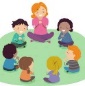 PhonicsLink:   https://www.youtube.com/watch?v=IUHj1V-KYegLesson: 18 (ar)Reading Phonics Play 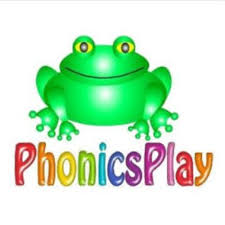 Link:   https://www.phonicsplay.co.uk/resources/phase/2/dragons-denDragons Den (Phase 3 ar)Can you read the sentence and draw a picture:The man is on the moon. I can see the big red book. Brain Break     https://www.bbc.co.uk/teach/supermovers/ks1-collection/zbr4scwReading Bug club : Read Books and word sets 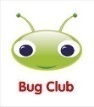 Lunchtime   12:00-1:20Understanding The WorldOak Academy 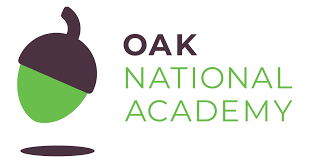 Link:    https://classroom.thenational.academy/lessons/to-sequence-the-life-cycle-of-an-animal-6hk38cLesson:   On the Farm. Growing (Animals)To sequence the life cycle of an animalMicrosoft TeamsReading Review of Learning- Word sets (Individually)Please see your purple mash emails for your weekly time. 1:00- 1:55 Blue group 2:00- 2:50 Red groupCHILD INITIATED LEARNINGThe children can choose their own toy/learning activity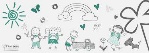 Story TimePick your favourite story or read your school books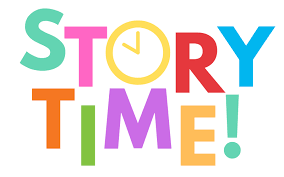 TuesdayMicrosoft TeamsMorning Welcome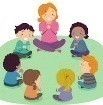 PhonicsLink:   https://www.youtube.com/watch?v=HbRKL68I1WQLesson: 19 (or)Literacy Oak Academy https://classroom.thenational.academy/lessons/to-tell-the-story-independently-focusing-on-character-crtpacLesson:  Little Red HenLesson 5:To tell the story independently, focusing on character.Brain Break     https://www.bbc.co.uk/teach/supermovers/ks1-collection/zbr4scwWritingCan you write a simple sentence for the picture? 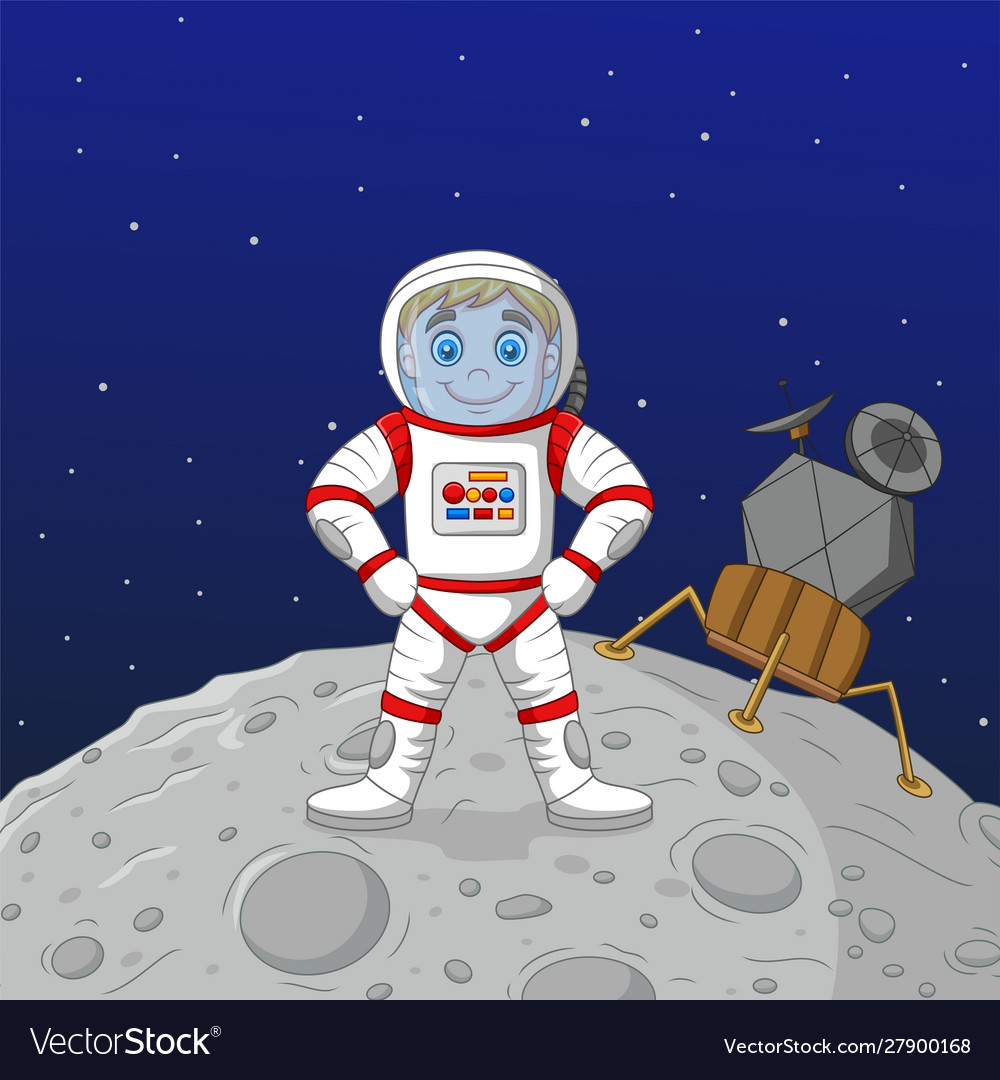 e.g. A man is on the moon.Can you write your tricky words?  the, to, I, no, go, was, he, she, we, me, be, all, are.Lunchtime   12:00-1:20D and TCan you make your own Little Red Hen?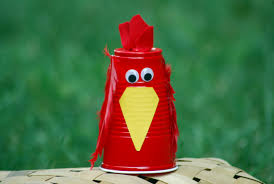 CHILD INITIATED LEARNINGThe children can choose their own toy/learning activity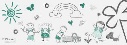 Microsoft TeamsLiteracy  Review of LearningShow & Tell2-2:15 Red group2:15-2:30 Blue groupStory TimePick your favourite story or read your school booksWednesdayMicrosoft TeamsMorning Welcome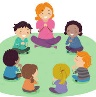 Phonics: Recap the ‘or’ digraph and play a game to practise your reading. Phonics Play Link:   https://www.ictgames.com/phonicsPop/index.htmlPicnic on Pluto (Phase 3 or)MathsOak Academy Link:    https://classroom.thenational.academy/lessons/understanding-the-concept-of-half-part-1-ccvp8tLesson:   Doubling and halving.Lesson 2:Understanding the concept of half (Part 1)Brain Break     https://www.bbc.co.uk/teach/supermovers/ks1-collection/zbr4scwMathsMathletics activity 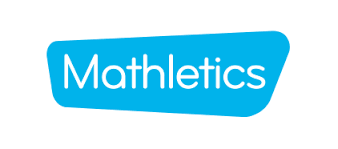 Lunchtime   12:00-1:20PSHEOak Academy Link:   https://classroom.thenational.academy/lessons/squeaky-clean-68r3ctLesson:   Squeaky clean:  lesson 1Squeaky cleanCHILD INITIATED LEARNINGThe children can choose their own toy/learning activity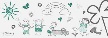 Microsoft TeamsMaths Review of Learning2-2:15 Red group2:15-2:30 Blue groupStory TimePick your favourite story or read your school booksThursdayMicrosoft TeamsMorning Welcome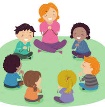 PhonicsLink: https://www.youtube.com/watch?v=bTGhuqCepYQLesson: 20 Review of sounds Literacy Oak Academy Link:https://classroom.thenational.academy/lessons/to-recycle-the-story-of-the-little-red-hen-and-change-the-ending-6tk3aeLesson:  Little Red Hen:Lesson 6:To recycle the story of The Little Red Hen and change the ending.Brain Break     https://www.bbc.co.uk/teach/supermovers/ks1-collection/zbr4scwReading Phonics Game (2do)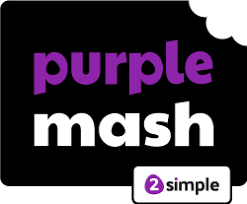 Lunchtime   12:00-1:20Computing Purple Mash Farm (2do)CHILD INITIATED LEARNINGThe children can choose their own toy/learning activity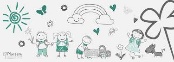 Story TimePick your favourite story or read your school booksFriday- Microsoft TeamsMorning Welcome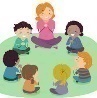 Phonics: Recap the digraph we have learned so far and play a game to practise your reading. 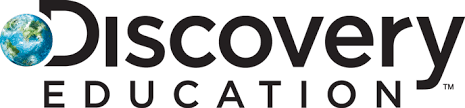 Please use your login which has been sent through Purple MashLink:   https://app.discoveryeducation.co.uk/learn/signinActivity: Blending (oo short, oo long, ar, or)Maths Oak Academy Link:https://classroom.thenational.academy/lessons/understanding-the-concept-of-half-part-2-64v30eLesson:  Doubling and halving.Lesson 3:Understanding the concept of half (Part 2)Brain Break     https://www.bbc.co.uk/teach/supermovers/ks1-collection/zbr4scwMathsMathletics activity Lunchtime   12:00-1:20MusicOak Academy Link:     https://classroom.thenational.academy/lessons/me-and-my-friends-part-2-71jk0tAll about MeLesson 6:  Me and my friends (Part 2)GOLDEN TIMEActivity of choice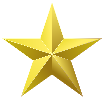 Story TimePick your favourite story or read your school books